PERSBERICHT                                                                                           

Inspirerend kasteelconcert ‘Harp songs voor de Aarde’  
ROZENDAAL -- Op zondagmiddag 4 juli komt Marja de Jong met haar ‘Harp songs voor de Aarde’ naar ons Gelderse Kasteel Rosendael voor een openluchtconcert.  

“Cultuur en natuur, bij ons kan iedereen daarvan genieten. Ook tijdens het ‘Aarde Concert’ van deze Arnhemse musicus”, zegt kasteelmanager Kitty Cloo. Marja’s warme stem kust de oer-wijsheid in de harten van de luisteraars wakker. “Met een open hart maak je wijzere keuzes”, vindt Marja. Haar ‘Trilogie voor de Aarde’ gaat van onwetendheid in de klaagzang, via groener leren kijken in een ode, naar een danklied voor de schoonheid van de Aarde.   

Marja zingt over een harlekijn die in kasteeltuinen helpt, en over een kasteel in het maanlicht waar je zo fijn kunt deinen op het heldere water in de fontein. Kitty: “Dat zou zomaar over ons kasteel kunnen gaan!”.

U kunt genieten van Marja’s prachtige teksten in zes talen over het leven en de natuur. Old, Folk en Swing met diepgang en een vrolijke noot.Marja begeleidt zichzelf op een bijzondere Rees Briljant harp van bijna 5 octaven, met een mooie ronde klank.Zondag 4 juli 2021, 15:00-16:00, harp songs door marjadejong.jouwweb.nl
€12,50 pp, alleen via voorverkoop: via rosendael.glk.nl  
Kasteel Rosendael, Rosendael 1, 6891 DA Rozendaal. Wij volgen de Coronarichtlijnen. 
(De helft van de opbrengst gaat naar Stichting Puur Natuur). 



Bijlagen: 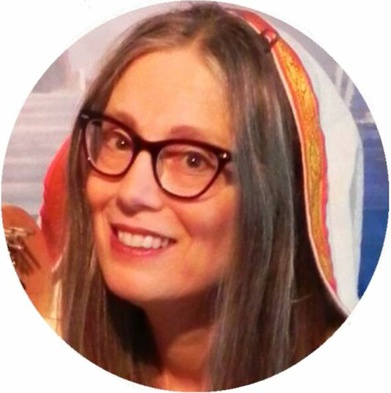 Poster HarpconcertFoto Marja de Jong
